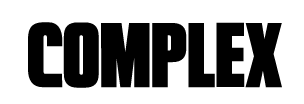 July 23, 2020https://www.complex.com/music/2020/07/shordie-shordie-save-a-little-video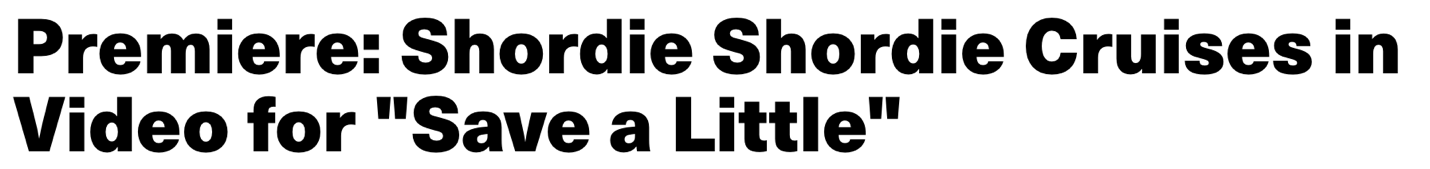 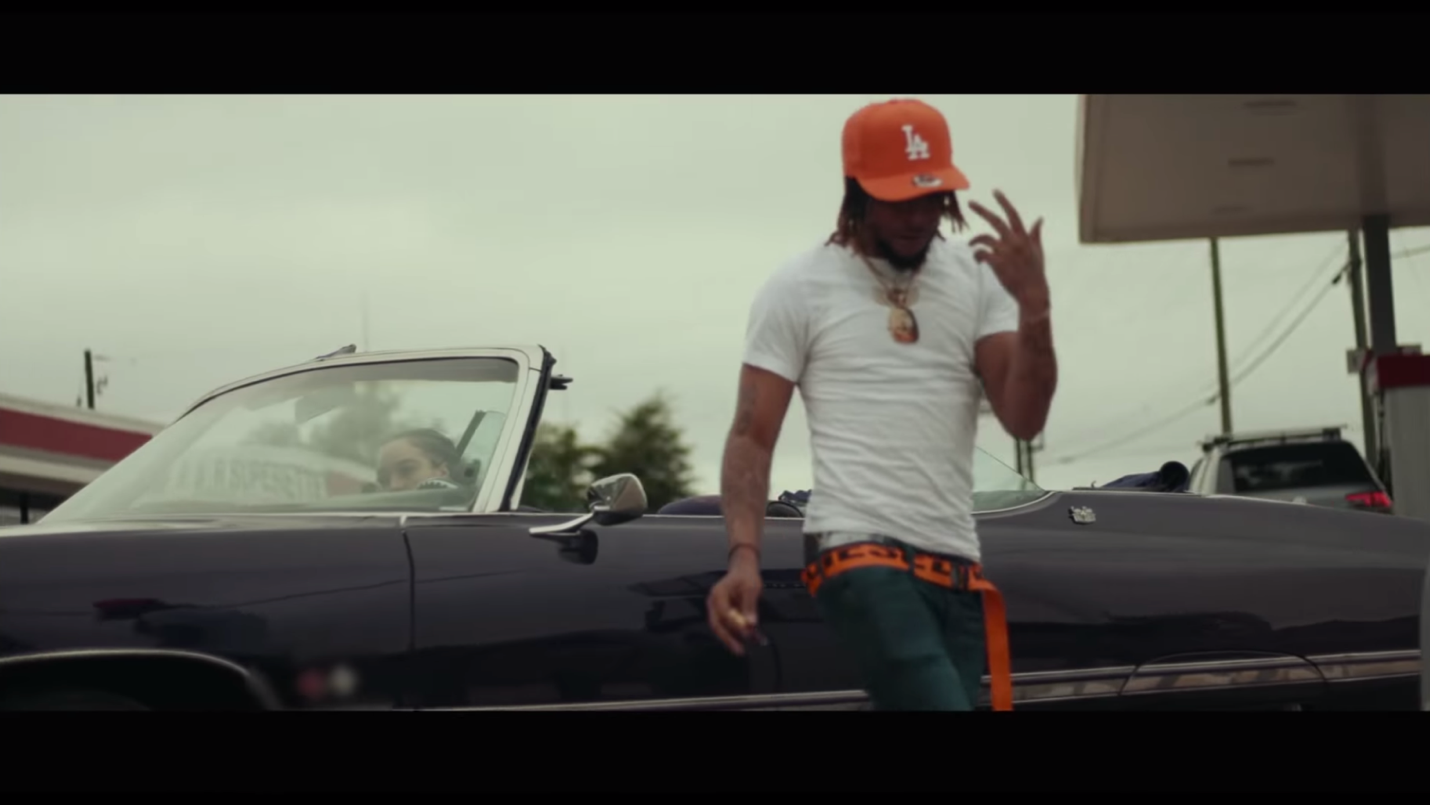 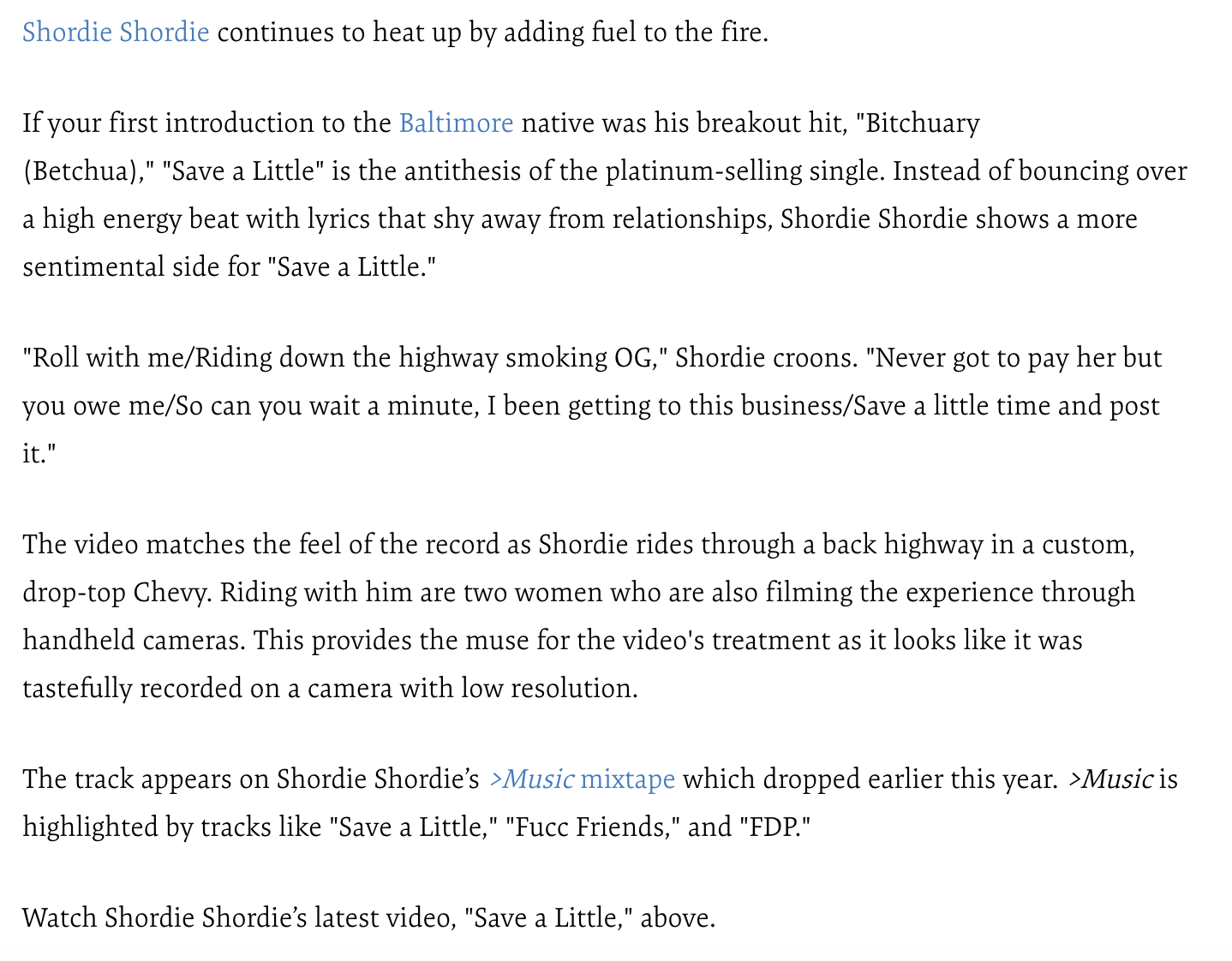 https://twitter.com/ComplexMusic/status/1286404160708059139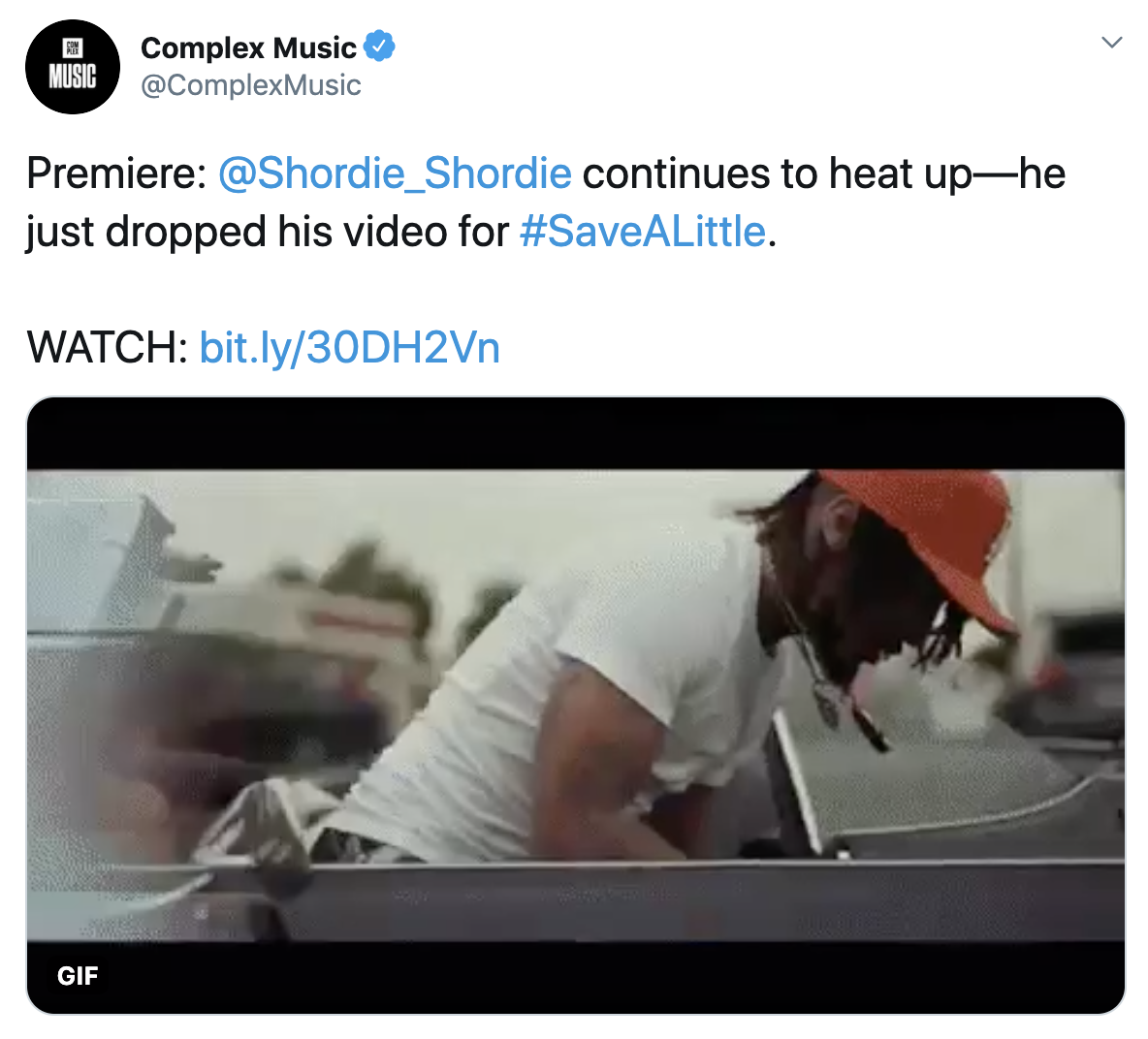 